Slovenský zväz športového rybolovuSlovenský rybársky zväz – Rada ŽilinaMsO SRZ Humenné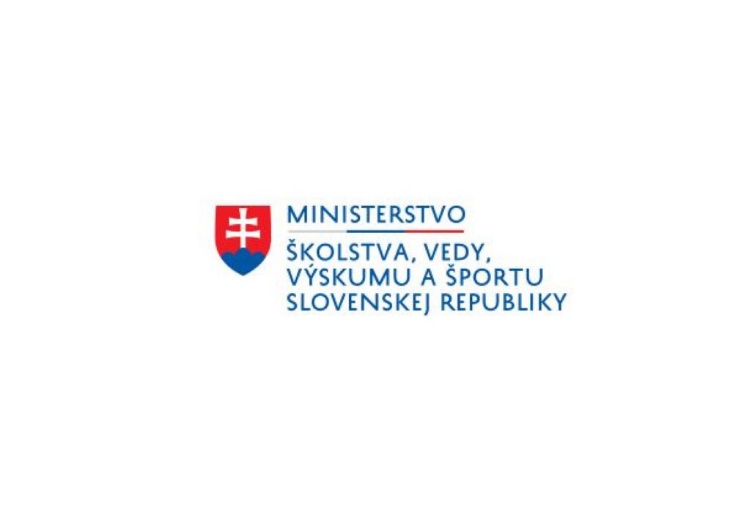 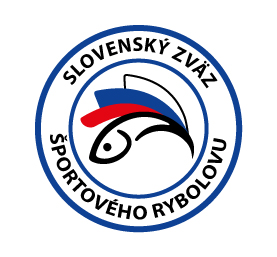 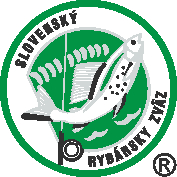 PropozícieLRU – Prívlač2.liga2. dvojkolo01.07.2023 – 02.07.2023HumennéLaborec revír 4-1140-1-1Podľa plánu športovej činnosti na rok 2023 Slovenský zväz športového rybolovu v spolupráci so SRZ Rada Žilina a MsO SRZ Humenné usporiada 2. dvojkolo 2. ligy LRU – Prívlač. Účastníci pretekov: družstvá MO, MsO SRZBanská Bystrica ABanská Bystrica BBardejovHumenné BNámestovoPúchovRužomberok CSTVranov nad Topľou BŽilinaTermín konania:	01.07.2023 – 02.07.2023 Miesto konania:	Laborec 4-1140-1-1 Organizačný štáb:Riaditeľ pretekov:		Matej SorokáčGarant rady SRZ: 		Pavol KadlecHlavný rozhodca: 		Pavol KubišSektorový rozhodca: 		Miroslav TimčákTechnický vedúci:		Dušan DolhyBodovacia komisia:		Hlavný rozhodca + Marek Kačur, Vladimír CháľZdravotnícke zabezpečenie:   na tel. 112Technické pokyny:Preteká sa podľa Predpisov SZŠR a  platných súťažných pravidiel pre LRU – Prívlač a aktuálnych modifikácií pre rok 2023.Športový rybársky pretek je usporiadaný podľa zákona 216/2018 Z.z. § 20 a vykonávacej vyhlášky 381/2018 § 15.Maximálna dĺžka rybárskeho prúta je 280 cm.Prineste si zo sebou meracie korýtkaBrodenie:   povolenéBodovanie: ako na kaprových vodách pri ulovení hodnotených rýb:   0-11,9 cm                                                          0,1      bod    
12-14,9 cm                                                          1,0      bod
15-19,9 cm                                                          1,5      bod
20-24,9 cm                                                          2,0      bod
25-29,9 cm                                                          2,5      bod
30-34,9 cm                                                          3,0 +1 bod 
35-39,9 cm                                                          3,5 +1 bod 
40-44,9 cm                                                          4,0 +1 bodbelica, ploska, čerebľa: - nad 20 cm dĺžky (vrátane) 1 ryba  1 bod   Výskyt rýb: 	všetky druhy u nás žijúcich rýb.Pretekárska trať: Sektor A: sa nachádza na Laborci v obci Brekov, prístup k sektoru je možný autom, približne v strede obce odbočka - smer futbalové ihrisko. Približne 200 za železničným priecestím je koniec sektora A. Parkovanie je možné na konci sektora a začiatku sektora.Sektor C: sa nachádza na Laborci v obci Brekov, prístup k sektoru je možný autom, približne v strede obce odbočka - smer futbalové ihrisko. Približne 200 za železničným priecestím je začiatok sektora C. Parkovanie je možné na začiatku sektora a obmedzený počet áut v strede sektora.Sektor B:sa nachádza v meste Humenné. Po prejdení cestného mosta ponad rieku Laborec odbočíte vpravo na Jasenovskú cestu. Približne po 200m odbočíte vpravo cez chodník a dostanete sa k ochrannému násypu, kde sa nachádza koniec sektora C. Je to asi 40m miesto, kde je možné odstaviť autá.Sektor D: sa nachádza na Laborci v obci Lackovce. Prístup k sektoru je možný autom, hneď za cestným mostom na vstupe do obce v smere od Humenného. Za mostom je začiatok sektora. Autom je možné sa dostať približne do stredu sektora. Ďalej je nutné pokračovať peši. V strede sektora je vytvorený brod v kamenistej časti trate.Náhradná trať:  nie je určená  Zraz účastníkov: piatok 30.6.2023 o 18.00 hod pub River Humenné	 	pub River Humenné sa nachádza na brehu rieky Laborec medzi mostami na výpadovke smerom na Sninu – viď obrazová prílohahttps://sk-sk.facebook.com/riverpubhumenne/, https://www.donappetit.sk/restaurant/river-pubČasový harmonogram: Piatok 30.06.202319:00 – 19:15 hod.	prezentácia a kontrola preukazov. Ak sa družstvo nemôže zúčastniť prezentácie z objektívnych príčin, je povinné toto nahlásiť hlavnému rozhodcovi  príp. garantovi (najneskôr do začiatku prezentácie) a ten vykoná žrebovanie za neho. Ak sa zástupca družstva neohlási v tomto termíne, nemôže družstvo nastúpiť na preteky.19:15 – 20:00 hod.	žrebovanie 1. preteku, odovzdanie bodovacích preukazov. Sobota: 01.07.202306:30 – 06:40 hod.	nástup súťažiacich, otvorenie súťaže06:40 – 07:15 hod.	kontrola účasti družstiev, súťažiacich 07:15 – 07:45 hod.	presun pretekárov na pretekárske úseky 07:45 – 08:00 hod.	príprava pretekárov a kontrola totožnosti rozhodcami 08:00 – 09:30 hod.	1. pretek – 1. časť 1.kola (sektory A,C)09:30 – 10:00 hod.	prestávka a posun pretekárov na 2. časť 1. kola 10:00 – 11:30 hod.	1. pretek – 2. časť 1. kola (sektory A,C)11:30 – 13:30 hod.	výmena pretekárov a rozhodcov, obed  13:30 – 14:00 hod.	príprava pretekárov na 1. časť 2. kola 14:00 – 15:30 hod.	1. pretek – 1. časť 2. kola (sektory B, D)15:30 – 16:00 hod.	prestávka a posun pretekárov na 2. časť 2. kola 16:00 – 17:30 hod.	1. pretek – 2. časť 2. kola (sektory B, D)19:00 – 20:00 hod.	Oznámenie priebežných výsledkov, losovanie Nedeľa:  02.07.202307:30 – 07:30 hod.	presun pretekárov na pretekárske úseky, 07:30 – 08:00 hod.	príprava pretekárov a rozhodcov, 08:00 – 09:30 hod.	2. pretek 1. časť, 1.kola (sektory A,C)09:30 – 10:00 hod.	prestávka a presun pretekárov na 2. časť  1.kola, 10:00 – 11:30 hod.	2. pretek 2. časť 1. kola,  (sektory A,C)11:30 – 12:00 hod.	presun pretekárov na pretekárske úseky, 12:00 – 12:30 hod.	príprava pretekárov a rozhodcov, 12:30 – 14:00 hod.	2. pretek 1. časť, 2.kola,  (sektory B, D)14:00 – 14:30 hod.	prestávka a presun pretekárov na 2. časť  2.kola, 14:30 – 16:00 hod.	2. pretek 2 časť 2. kola,  (sektory B, D)16:00 – 17:00 hod.	obed 17:00 hod. 		oznámenie výsledkov súťaže a ukončenie Záverečného ceremoniálu sa musia zúčastniť všetci súťažiaci Záverečné ustanovenia:Všetci pretekári musia mať platné registračné preukazy športovca SZŠR, preukazy člena  SRZ a povolenie na rybolov. Vedúci družstva musí na požiadanie rozhodcu predložiť  platnú súpisku družstva.Preteká sa za každého počasia. V prípade búrky bude pretek prerušený a bude sa postupovať podľa platných súťažných pravidiel.Každý pretekár preteká na vlastnú zodpovednosť a riziko.Tréning na pretekárskej trati je možný do 14 dní pred pretekom.Ubytovanie: usporiadateľ nezabezpečuje, je možné zabezpečiť individuálnou formou,  napr.: v Hoteli Karpatia - http://www.hotel-karpatia.skStravovanie:  usporiadateľ nezabezpečuje, možnosť objednať v reštaurácií River pub večer na losovaní, alebo individuálne.Informácie o pretekoch:	Matej Sorokáč  0907 547 662Na zabezpečenie týchto pretekov bol použitý príspevok uznanému športu z Ministerstva školstva, vedy výskumu a športu Slovenskej republiky.Propozície kontroloval predseda ŠO LRU - prívlač.MsO SRZ Humenné Vám želá veľa úspechov na pretekoch.Petrov zdar! Obrazová príloha: miesto zrazu a trať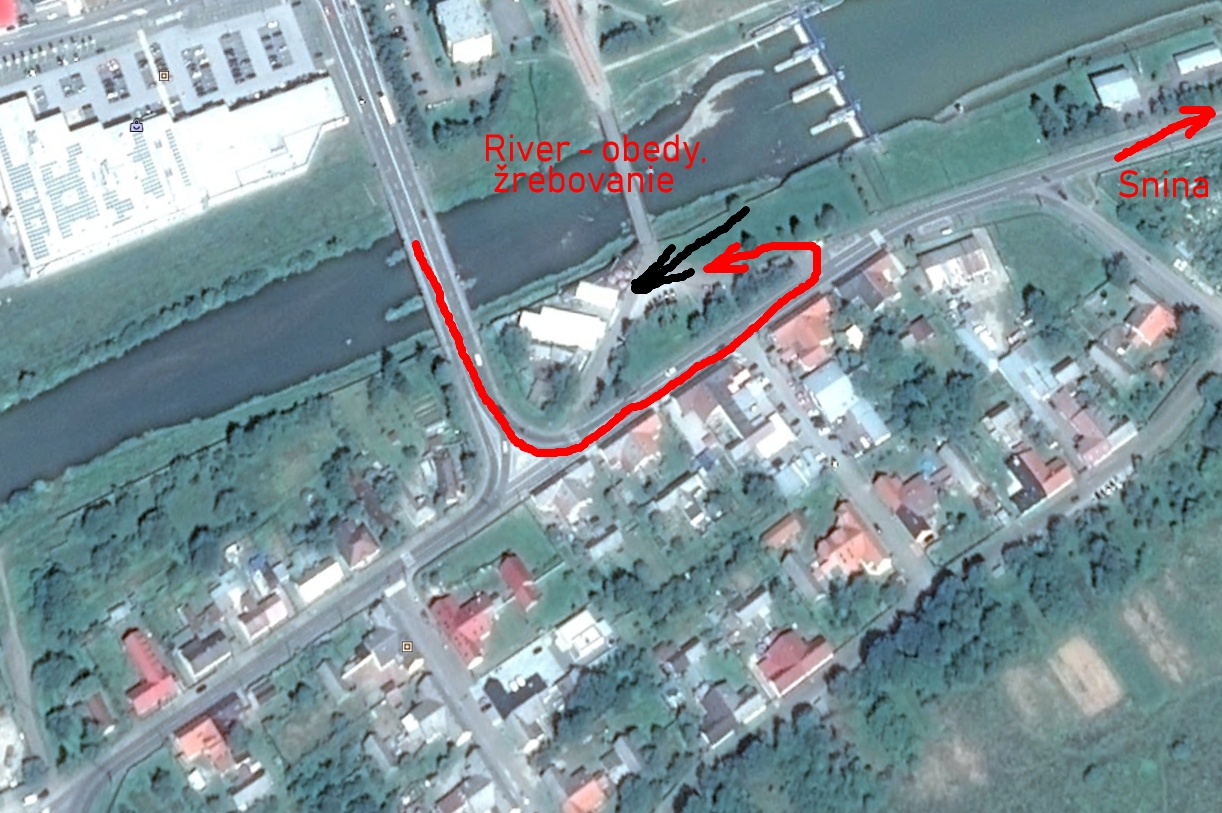 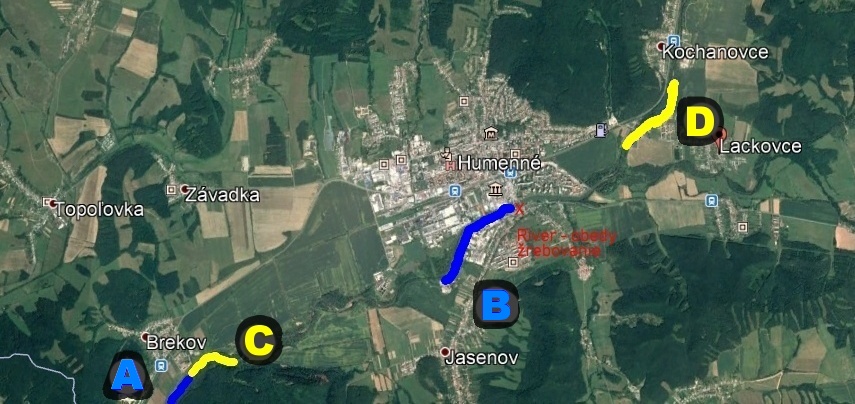 